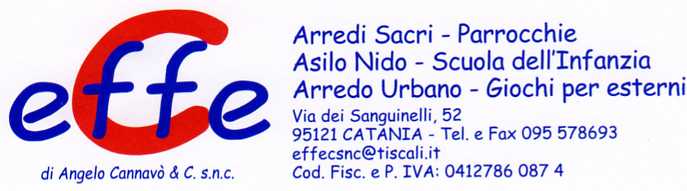 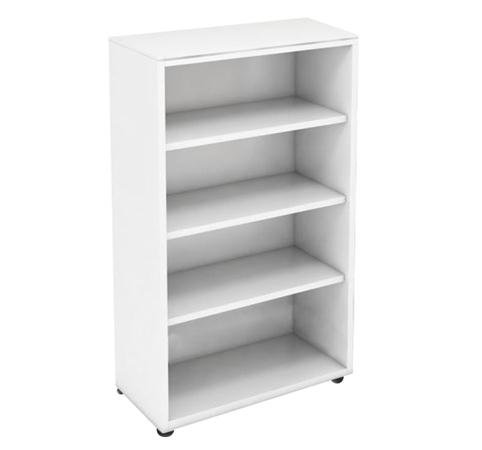 Descrizione:Armadio a giorno con 3/4 ripiani, disponibile in duediverse altezze e profondità. Struttura in legnonobilitato spessore 18 mm, con bordatura in ABS.Rifinito inoltre posteriormente per l'utilizzo comeparete divisoria, poggia su piedini livellatori.Dimensioni: 90 (L) x 44/35 (p) x 197/158,5 (h) cmColori Disponibili:Struttura in nobilitato disponibile nei colori = Alluminio/ Grigio chiaroVendita in kit di montaggio.Si consiglia di completare le composizioni con topsuperiore (21900)Gli armadi prof. 35 cm sono disponibili solo construttura Alluminio e vanno fissati a parete per evitarerovesciamenti.
Categoria: Armadi per ufficioCodice: RA01081